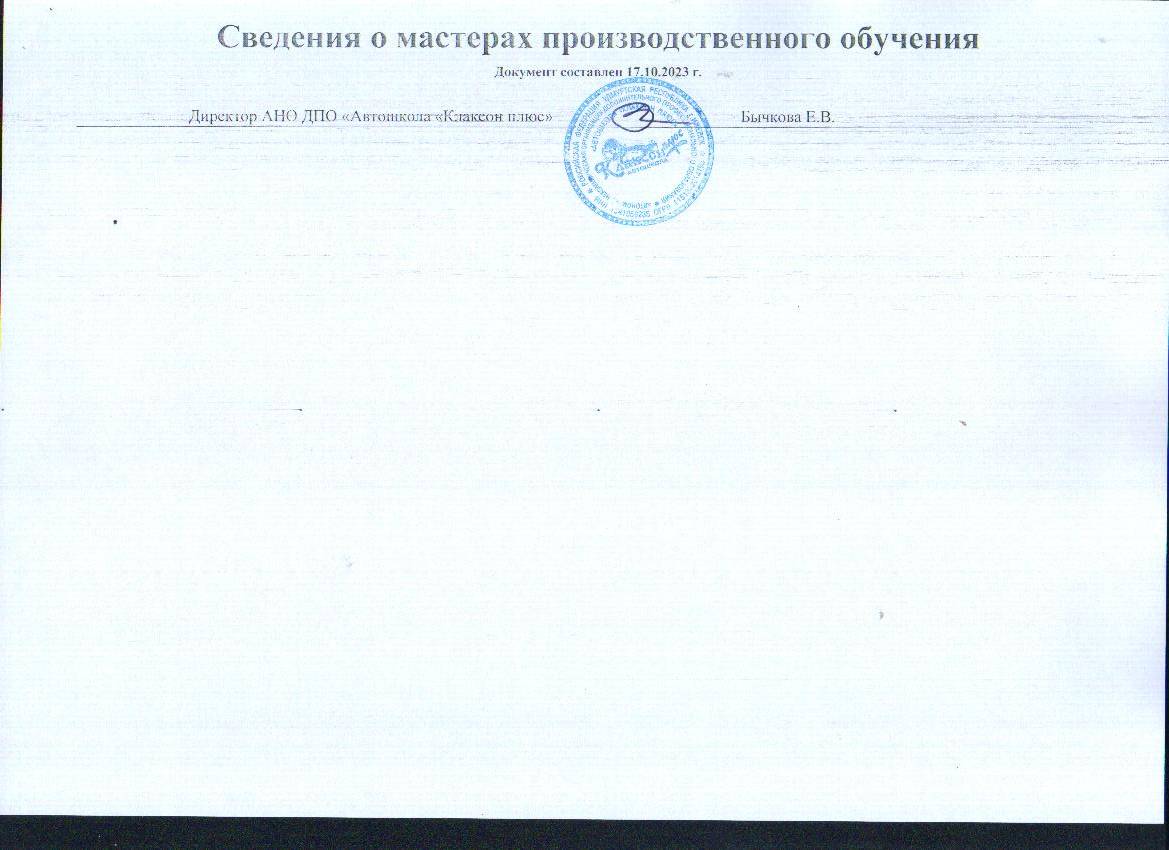 Ф. И. О. МПООбразование,дипломДата рожденияСерия, №водит.удостовер.,дата выдачиМарка ТСРег. номерРазрешенные категории, подкатегории ТСРазрешенные категории, подкатегории ТСДокумент на право обучения вождению ТС данной категории, подкатегорииУдостоверение о повышении квалификации (не реже чем один раз в три года)Общ. стажводителяСтаж МПО   Оформлен в         соответствии с трудовым законодательством (состоит в штате или иное)   Оформлен в         соответствии с трудовым законодательством (состоит в штате или иное)ВасильевБогданАльдамовичДиплом ДВС 1747731От 18.06.2002г.Ижевский государственный технический университет18.04.19801814№261840От 05.09.2013STELS YX200-C5B54985AM18АВССвидетельство Д№0007846ГОУ НПО ПУ №42От 26.12.2008г. г. ИжевскСвидетельство Д№0007846ГОУ НПО ПУ №42От 26.12.2008г. г. ИжевскУдостоверение о повышении квалификации ПК 7354Рег. № 7354АНО ДПО «Единый всероссийский  институт дополнительного профессионального образования» от 07.07.2022г.Г. ЧереповецС 1998г.С 2009г.По договору2. Бычков Владимир ЕвгеньевичТехническоеДипломФТ № 517297,             рег. № 714,  от 22.06.1994г. Ижевский заочный политехникум по специальности «Техническое обслуживание и ремонт автомобильного транспорта»12.03. 1976 1827                  № 20950101.06.2016гKIA RIO X-LINE О 811 МС 18KIA RIO XВ 700 ТР 18АВАВСвидетельство                 Серия  К № 02711017.02.2006г.            ГОУ НПО «Профессиональное училище             № 42» г. ИжевскДиплом о профессиональной переподготовке 180018 000547Рег. № 2МПО-000547ООО «Транспорт Консалтинг 18» от 08.02.2019г.Г. ИжевскУдостоверение о повышении квалификации383102923400 Рег. №25939ООО «Межрегиональная академия профессиональных стандартов» от 10.01.2023г. г. ИркутскС 2002г.С 2006г.По договоруПо договору3. КузнецовОлег ВикторовичДиплом ВСБ № 0031470, рег. № 1636 от 18.12.2003г. ФГОУ ВПО «ИГСА» инженер-механик по специальности               « Механизация сельского хозяйства»24.06. 19809931№500218От 13.01.2023гKIA RIO К 458 МТ 18ВСDВСDСвидетельство о повышении квалификацииСерии А № 000013 ООО «Автошкола «Мастер»  от 23.03.2018г.Диплом о профессиональной переподготовке 180018 000551Рег. № 2МПО-000551ООО «Транспорт Консалтинг 18» от 08.02.2019г.Г. ИжевскУдостоверение о повышении квалификации 182409787554Рег. № 41ПОУ «Автошкола «Столица»13.02.2022г.Г. ИжевскС 1998г.С 2010г.   По договору   По договору4. Семяков Василий АнатольевичДиплом В № 454397 от 26.06.1990г.Можгинское профтехучилище, тракторист машинист широкого профиля28.08. 19729922№921383От 24.06.2021гRENAULTSANDEROО 507 КР 18ВСD ВЕСЕC1EСвидетельство о повышении квалификацииСерии А № 000008 ООО «Автошкола «Мастер»  от 25.07.2016г.Свидетельство о повышении квалификацииСерии А № 000008 ООО «Автошкола «Мастер»  от 25.07.2016г.Диплом о профессиональной переподготовке 180018 000553Рег. № 2МПО-000553ООО «Транспорт Консалтинг 18» от 08.02.2019г.Г. ИжевскУдостоверение о повышении квалификации182409787556Рег. № 43ПОУ «Автошкола «Столица»От 13.02.2022г.Г. ИжевскС 2011г.С 2011г.По договору5. Яконаева Лидия ВалентиновнаДиплом ПТ № 189302 от 29.06.1990г.  Чайковское медицинское училище Пермской области, медицинская сестра01.01.19691815№ 703354От 12.11.2013HYUNDAI SOLARIS О 006УР 18ВУдостоверение о повышении квалификации Серия УД 001                      № 18 012565,  08.02.2019г.                  Рег. № ПКС                0000045                    НОУ ДПО «УЦ «Профиль»                    г. ИжевскУдостоверение о повышении квалификации Серия УД 001                      № 18 012565,  08.02.2019г.                  Рег. № ПКС                0000045                    НОУ ДПО «УЦ «Профиль»                    г. ИжевскДиплом о профессиональной переподготовке 180018 000589Рег. № 2МПО-000589ООО «Транспорт Консалтинг 18» от 08.02.2019г.Г. ИжевскУдостоверение о повышении квалификации182409787557Рег. № 44ПОУ «Автошкола «Столица»От 13.02.2022г.Г. ИжевскС 2003г.С 2003г.По договору6. Дорин Руслан АлександровичДиплом В №037545ИПЭК от 10.06.1999г.18.06.19819927№274235От 02.04.2022DAWOO GENTRA SX К  065 РР 18        ВС--------------------------------------------Диплом о профессиональной переподготовке 180018 000464Рег. № 1МПО-000464ООО «Транспорт Консалтинг 18» от 30.11.2018г.Г. ИжевскУдостоверение о повышении квалификации 182409787553Рег. № 40ПОУ «Автошкола «Столица»От 13.02.2022г.Г. ИжевскС 2002г.С 2007г.По договору7. Наговицын Сергей ВладимировичДиплом 101818 0755257Рег. № 911 от 22.06.2016г. ФГБОУ «Ижевская государственная сельскохозяйственная академия»Агроинженер05.10.19891832№227440От 06.10.2017LADA GRANTAВ 916 ХС 18ВСУдостоверение о повышении квалификацииСерия УД 00118 01467Рег. № ПКВС 000004НОУ ДПО «УЦ «Профиль»От 25.12.2015г.Г. ИжевскУдостоверение о повышении квалификацииСерия УД 00118 01467Рег. № ПКВС 000004НОУ ДПО «УЦ «Профиль»От 25.12.2015г.Г. ИжевскДиплом о профессиональной переподготовке 182411040604Рег. №69ПОУ «Автошкола «Столица»От 15.12.2019г.Г. Ижевск Удостоверение о повышении квалификации 383102923398Рег. №25941ООО «Межрегиональная академия профессиональных стандартов»От 10.01.2023г.Г. ИркутскС 2007г.С 2015г.По договору8. Шавергин Артем ДмитриевичДиплом  1018060005657Рег. № 47От 16.06.2017г.ФГБОУ«Ижевская государственная сельскохозяйственная академия»Агрономия24.01.19969922№928262От 21.08.2021KIA RIO С 826 КС 18АВДиплом о профессиональной переподготовке 182411040607Рег. № 72ПОУ «Автошкола «Столица»От 30.07.2023г.Г. ИжевскДиплом о профессиональной переподготовке 182411040607Рег. № 72ПОУ «Автошкола «Столица»От 30.07.2023г.Г. ИжевскДиплом о профессиональной переподготовке 182411040607Рег. № 72ПОУ «Автошкола «Столица»От 30.07.2023г.Г. ИжевскС 2014г.С 2023г.По договору9. Кассихин Алексей ПетровичДиплом ЭВ№775180Рег. № 40311От 28.06.1996Удмуртский государственный университетЭкономист03.03.19701815№716944От 05.03.2014RENAULT LOGANН 555 ОА 18ВДиплом о профессиональной переподготовке 772400025877Рег. №3788АНО «НИИДПО»От 09.09.2019г.Г. МоскваДиплом о профессиональной переподготовке 772400025877Рег. №3788АНО «НИИДПО»От 09.09.2019г.Г. МоскваУдостоверение о повышении квалификации 000000000017Рег. № 7/22АНПОО  «Регион 18» от 22.09.2022г.Г. ИжевскС 1992г.С 2007г.По договору10. Васильев Богдан АльдамовичДиплом ДВС 1747731От 18.06.2002г.Ижевский государственный технический университет18.04.19801814№261840OPEL ASTRAХ 603 ХХ 18АВССвидетельство Д№0007846ГОУ НПО ПУ №42От 26.12.2008г. г. ИжевскСвидетельство Д№0007846ГОУ НПО ПУ №42От 26.12.2008г. г. ИжевскУдостоверение о повышении квалификации ПК 7354Рег. № 7354АНО ДПО «Единый всероссийский  институт дополнительного профессионального образования» от 07.07.2022г.Г. ЧереповецС 1998г.С 2009г.По договору11. Кассихина Фатима НебиевнаВысшее23.12.19731823№473235RENAULT DUSTERУ 660 ВС 18В--Удостоверение о повышении квалификации 000000000011Рег. № 1/22АНПОО «Регион 18»От 07.04.2022г. г. ИжевскС 2005г.С 2019г.По договору